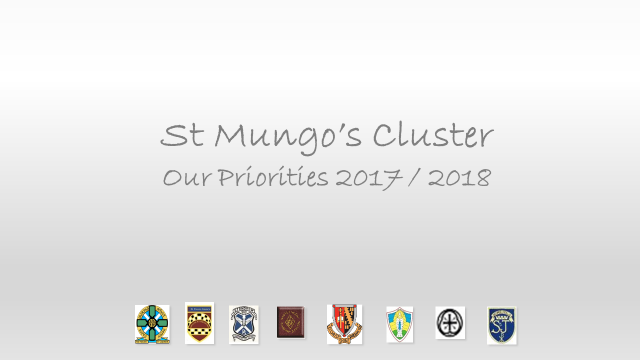 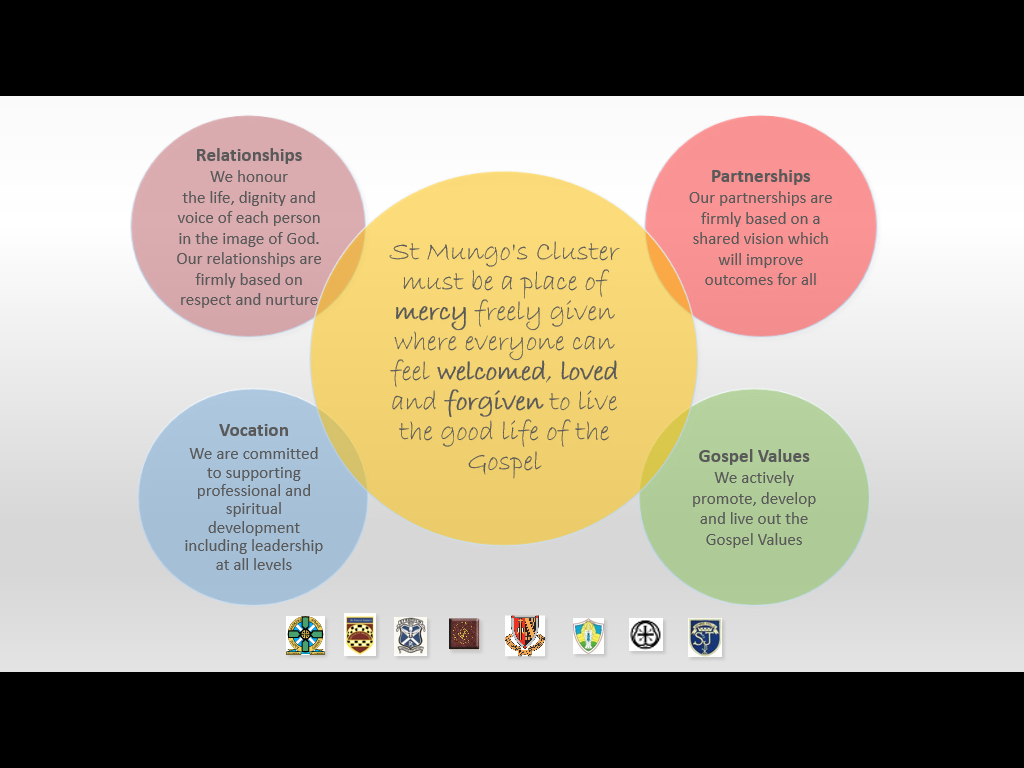 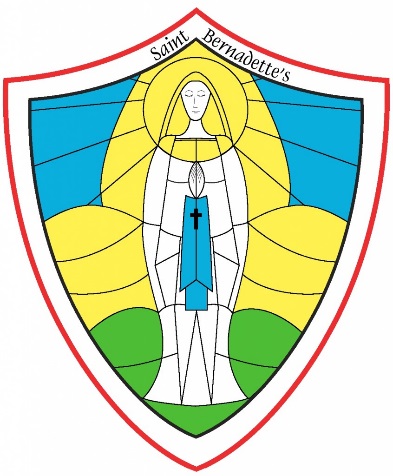 St. Bernadette’s Primary SchoolSchool Improvement 2017 - 2018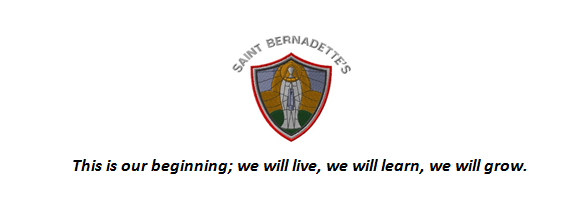 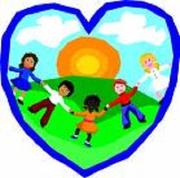 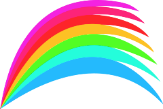 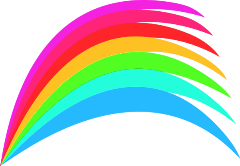 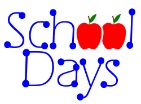 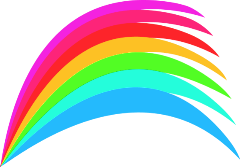 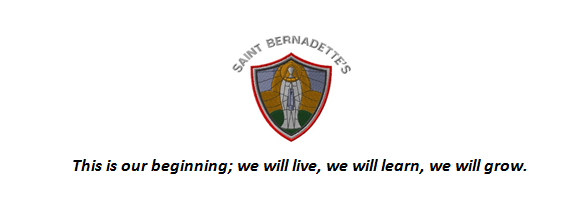 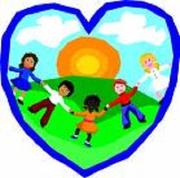 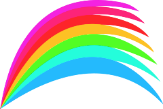 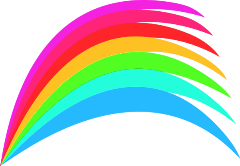 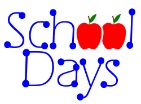 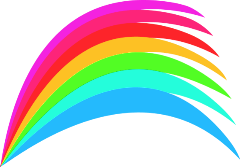 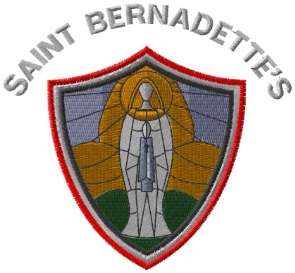 SELF EVALUATION  We understand that self-evaluation is an integral aspect of our approach to continuous improvement We engage regularly in effective quality improvement and moderation activities and have agreed standards and expectations.Our self-evaluation focuses on key aspects of learners’ successes and achievements.We regularly review and analyse a wide range of data, supporting us to make informed decisions about future improvements. We use HGIOS 4, National Improvement Framework and Developing in Faith as our toolkit for self-evaluation & continuous improvementSELF EVALUATION  We understand that self-evaluation is an integral aspect of our approach to continuous improvement We engage regularly in effective quality improvement and moderation activities and have agreed standards and expectations.Our self-evaluation focuses on key aspects of learners’ successes and achievements.We regularly review and analyse a wide range of data, supporting us to make informed decisions about future improvements. We use HGIOS 4, National Improvement Framework and Developing in Faith as our toolkit for self-evaluation & continuous improvementSELF EVALUATION  We understand that self-evaluation is an integral aspect of our approach to continuous improvement We engage regularly in effective quality improvement and moderation activities and have agreed standards and expectations.Our self-evaluation focuses on key aspects of learners’ successes and achievements.We regularly review and analyse a wide range of data, supporting us to make informed decisions about future improvements. We use HGIOS 4, National Improvement Framework and Developing in Faith as our toolkit for self-evaluation & continuous improvementSELF EVALUATION  We understand that self-evaluation is an integral aspect of our approach to continuous improvement We engage regularly in effective quality improvement and moderation activities and have agreed standards and expectations.Our self-evaluation focuses on key aspects of learners’ successes and achievements.We regularly review and analyse a wide range of data, supporting us to make informed decisions about future improvements. We use HGIOS 4, National Improvement Framework and Developing in Faith as our toolkit for self-evaluation & continuous improvementSELF EVALUATION  We understand that self-evaluation is an integral aspect of our approach to continuous improvement We engage regularly in effective quality improvement and moderation activities and have agreed standards and expectations.Our self-evaluation focuses on key aspects of learners’ successes and achievements.We regularly review and analyse a wide range of data, supporting us to make informed decisions about future improvements. We use HGIOS 4, National Improvement Framework and Developing in Faith as our toolkit for self-evaluation & continuous improvementSELF EVALUATION  We understand that self-evaluation is an integral aspect of our approach to continuous improvement We engage regularly in effective quality improvement and moderation activities and have agreed standards and expectations.Our self-evaluation focuses on key aspects of learners’ successes and achievements.We regularly review and analyse a wide range of data, supporting us to make informed decisions about future improvements. We use HGIOS 4, National Improvement Framework and Developing in Faith as our toolkit for self-evaluation & continuous improvementSELF EVALUATION  We understand that self-evaluation is an integral aspect of our approach to continuous improvement We engage regularly in effective quality improvement and moderation activities and have agreed standards and expectations.Our self-evaluation focuses on key aspects of learners’ successes and achievements.We regularly review and analyse a wide range of data, supporting us to make informed decisions about future improvements. We use HGIOS 4, National Improvement Framework and Developing in Faith as our toolkit for self-evaluation & continuous improvementSELF EVALUATION  We understand that self-evaluation is an integral aspect of our approach to continuous improvement We engage regularly in effective quality improvement and moderation activities and have agreed standards and expectations.Our self-evaluation focuses on key aspects of learners’ successes and achievements.We regularly review and analyse a wide range of data, supporting us to make informed decisions about future improvements. We use HGIOS 4, National Improvement Framework and Developing in Faith as our toolkit for self-evaluation & continuous improvementSELF EVALUATION  We understand that self-evaluation is an integral aspect of our approach to continuous improvement We engage regularly in effective quality improvement and moderation activities and have agreed standards and expectations.Our self-evaluation focuses on key aspects of learners’ successes and achievements.We regularly review and analyse a wide range of data, supporting us to make informed decisions about future improvements. We use HGIOS 4, National Improvement Framework and Developing in Faith as our toolkit for self-evaluation & continuous improvementCURRICULUMCURRICULUMCURRICULUMATTTAINMENT/ACHIEVEMENTATTTAINMENT/ACHIEVEMENTATTTAINMENT/ACHIEVEMENTPEDAGOGYPEDAGOGYPEDAGOGYHGIOS42.2 CURRICULUM2.7 PARTNERSHIPS3.1 ENSURING WELL-BEING, EQUALITY & INCLUSIONNIFDEVELOPING IN FAITHSERVING THE COMMON GOODHGIOS 42.4 PERSONAL SUPPORT2.3 ASSESSMENT3.2 ATTAINMENT2.6 TRANSITIONSNIFASSESSMENT OF CHILDREN’S PROGRESS;PERFORMANCE INFORMATION;SCHOOLIMPROVEMENTDEVELOPING IN FAITHHGIOS 41.2 LEADERSHIP OF LEARNINGNIFTEACHER PROFESSIONALISMDEVELOPING IN FAITHDEVELOPING AS A COMMUNITY OF FAITH & LEARNINGWe commit to communicate Catholic social teaching and thereby to promote social justice and opportunity for all We plan a coherent and progressive approach to sustainability within the BGEWe offer all stakeholders a coherent and progressive curriculum within the 4 contextsWe enhance our children’s learning experiences by adopting a creative and innovative approach to curriculum design.All staff and partners provide very good opportunities to develop children and young people’s skills for learning, life and work in motivating contexts for learning.There is a clear focus on developing skills of literacy, numeracy, health and wellbeing across learningWe plan flexible learning pathways which lead to raising attainment through meeting the needs and aspirations of all our learnersWe commit to communicate Catholic social teaching and thereby to promote social justice and opportunity for all We plan a coherent and progressive approach to sustainability within the BGEWe offer all stakeholders a coherent and progressive curriculum within the 4 contextsWe enhance our children’s learning experiences by adopting a creative and innovative approach to curriculum design.All staff and partners provide very good opportunities to develop children and young people’s skills for learning, life and work in motivating contexts for learning.There is a clear focus on developing skills of literacy, numeracy, health and wellbeing across learningWe plan flexible learning pathways which lead to raising attainment through meeting the needs and aspirations of all our learnersWe commit to communicate Catholic social teaching and thereby to promote social justice and opportunity for all We plan a coherent and progressive approach to sustainability within the BGEWe offer all stakeholders a coherent and progressive curriculum within the 4 contextsWe enhance our children’s learning experiences by adopting a creative and innovative approach to curriculum design.All staff and partners provide very good opportunities to develop children and young people’s skills for learning, life and work in motivating contexts for learning.There is a clear focus on developing skills of literacy, numeracy, health and wellbeing across learningWe plan flexible learning pathways which lead to raising attainment through meeting the needs and aspirations of all our learnersAll children and young people are benefitting from high quality universal support We use a variety of assessment approaches to allow learners to demonstrate their knowledge and understanding, skills, attributes and capabilities in different contexts across the curriculum.As a result of our manageable processes to monitor and evaluate learners’ progress we have clear information on their attainment across all curricular areasAcross all curriculum areas we raise attainment continuously over time and/or maintain consistently high standards of attainmentOur targeted support builds on robust, embedded universal support.Our cluster works with key partners to remove barriers to learning and provide an inclusive learning environment, focussing on closing the attainment gap for all.We have a comprehensive, well-planned programme of transition arrangements in place. All our learners consistently move into sustained positive destinations.We recognise and celebrate the wider achievements of all.Every child has the same opportunity to succeed, with a particular focus on closing the attainment gap for all learnersAll children and young people are benefitting from high quality universal support We use a variety of assessment approaches to allow learners to demonstrate their knowledge and understanding, skills, attributes and capabilities in different contexts across the curriculum.As a result of our manageable processes to monitor and evaluate learners’ progress we have clear information on their attainment across all curricular areasAcross all curriculum areas we raise attainment continuously over time and/or maintain consistently high standards of attainmentOur targeted support builds on robust, embedded universal support.Our cluster works with key partners to remove barriers to learning and provide an inclusive learning environment, focussing on closing the attainment gap for all.We have a comprehensive, well-planned programme of transition arrangements in place. All our learners consistently move into sustained positive destinations.We recognise and celebrate the wider achievements of all.Every child has the same opportunity to succeed, with a particular focus on closing the attainment gap for all learnersAll children and young people are benefitting from high quality universal support We use a variety of assessment approaches to allow learners to demonstrate their knowledge and understanding, skills, attributes and capabilities in different contexts across the curriculum.As a result of our manageable processes to monitor and evaluate learners’ progress we have clear information on their attainment across all curricular areasAcross all curriculum areas we raise attainment continuously over time and/or maintain consistently high standards of attainmentOur targeted support builds on robust, embedded universal support.Our cluster works with key partners to remove barriers to learning and provide an inclusive learning environment, focussing on closing the attainment gap for all.We have a comprehensive, well-planned programme of transition arrangements in place. All our learners consistently move into sustained positive destinations.We recognise and celebrate the wider achievements of all.Every child has the same opportunity to succeed, with a particular focus on closing the attainment gap for all learnersChildren and young people are engaged in high quality learning and teaching opportunities using a wide range of learning environments and creative teaching approaches All staff routinely engage in career-long professional and spiritual development to promote enquiring and coherent approaches which build and improve our practice  Across our cluster, an ethos of professional engagement and collegiate working is evident. Staff engage in Collaborative Action Research when appropriate in order to impact on their professional learning. Children and young people are engaged in high quality learning and teaching opportunities using a wide range of learning environments and creative teaching approaches All staff routinely engage in career-long professional and spiritual development to promote enquiring and coherent approaches which build and improve our practice  Across our cluster, an ethos of professional engagement and collegiate working is evident. Staff engage in Collaborative Action Research when appropriate in order to impact on their professional learning. Children and young people are engaged in high quality learning and teaching opportunities using a wide range of learning environments and creative teaching approaches All staff routinely engage in career-long professional and spiritual development to promote enquiring and coherent approaches which build and improve our practice  Across our cluster, an ethos of professional engagement and collegiate working is evident. Staff engage in Collaborative Action Research when appropriate in order to impact on their professional learning. SELF EVALUATION  2016/17                                                                                                 2017/18                                                                                                    2018/19SELF EVALUATION  2016/17                                                                                                 2017/18                                                                                                    2018/19SELF EVALUATION  2016/17                                                                                                 2017/18                                                                                                    2018/19On-going Cluster Task Brief EvaluationStaff engage in robust self-evaluation of Science and Listening/talkingHeadteachers report and update at Cluster MeetingsInterpretation and analysis of data Boxall ProfileCluster School Review and Development Team validate progress of Improvement Plan Establish and implement evaluation processes through School Improvement Partnership trios Headteachers report and update at Cluster MeetingsCluster School Review and Development Team validate progress of Improvement Plan Establish and implement evaluation processes through School Improvement Partnership trios Headteachers report and update at Cluster MeetingsCURRICULUMCURRICULUMCURRICULUMATTTAINMENT/ACHIEVEMENTATTTAINMENT/ACHIEVEMENTATTTAINMENT/ACHIEVEMENTPEDAGOGYPEDAGOGYPEDAGOGYHGIOS42.2 CURRICULUM2.7 PARTNERSHIPS3.1 ENSURING WELL-BEING, EQUALITY & INCLUSIONNIFDEVELOPING IN FAITHSERVING THE COMMON GOODHGIOS 42.4 PERSONAL SUPPORT2.3 ASSESSMENT3.2 ATTAINMENT2.6 TRANSITIONSNIFASSESSMENT OF CHILDREN’S PROGRESS;PERFORMANCE INFORMATION;SCHOOLIMPROVEMENTDEVELOPING IN FAITHHGIOS 41.2 LEADERSHIP OF LEARNINGNIFTEACHER PROFESSIONALISMDEVELOPING IN FAITHDEVELOPING AS A COMMUNITY OF FAITH & LEARNING2016/17Implement Year 1 of SSERC projectFurther develop St Mungo’s Cluster Curriculum Pathways across all curriculum areas2016/17Implement Year 1 of SSERC projectFurther develop St Mungo’s Cluster Curriculum Pathways across all curriculum areas2016/17Implement Year 1 of SSERC projectFurther develop St Mungo’s Cluster Curriculum Pathways across all curriculum areasModeration of WritingSupport for targeted SIMD/others for  numeracy to “close the gap”Moderation of WritingSupport for targeted SIMD/others for  numeracy to “close the gap”Moderation of WritingSupport for targeted SIMD/others for  numeracy to “close the gap”Cluster culture of peer support and challengeRoll out Making Thinking Visible across within/across all schoolsAdopt a “Nurturing School Approach” incorporating Food for ThoughtCluster culture of peer support and challengeRoll out Making Thinking Visible across within/across all schoolsAdopt a “Nurturing School Approach” incorporating Food for ThoughtCluster culture of peer support and challengeRoll out Making Thinking Visible across within/across all schoolsAdopt a “Nurturing School Approach” incorporating Food for Thought2017/18Implement Year 2 of SSERC project Evaluate impact on Music / PE  Audit how we work with partners to develop agreed skills for learning, life and work2017/18Implement Year 2 of SSERC project Evaluate impact on Music / PE  Audit how we work with partners to develop agreed skills for learning, life and work2017/18Implement Year 2 of SSERC project Evaluate impact on Music / PE  Audit how we work with partners to develop agreed skills for learning, life and workShared understanding of achieving a Level within literacy and numeracy.Implementation of standardised assessmentShared understanding of achieving a Level within literacy and numeracy.Implementation of standardised assessmentShared understanding of achieving a Level within literacy and numeracy.Implementation of standardised assessmentStaff engage in Collaborative Action Research within numeracy.Further develop Nurturing School approach. Growth Mindset Staff engage in Collaborative Action Research within numeracy.Further develop Nurturing School approach. Growth Mindset Staff engage in Collaborative Action Research within numeracy.Further develop Nurturing School approach. Growth Mindset 2018/19Implement Year 3 of SSERC project2018/19Implement Year 3 of SSERC project2018/19Implement Year 3 of SSERC projectIntelligent use of data to support all transitions with targeted supportConsistent approach to planning and tracking pupil attainment in the primariesIntelligent use of data to support all transitions with targeted supportConsistent approach to planning and tracking pupil attainment in the primariesIntelligent use of data to support all transitions with targeted supportConsistent approach to planning and tracking pupil attainment in the primariesFurther develop Nurturing School approach, including Growth MindsetCreativity Continue Growth MindsetFurther develop Nurturing School approach, including Growth MindsetCreativity Continue Growth MindsetFurther develop Nurturing School approach, including Growth MindsetCreativity Continue Growth MindsetPerformance InformationSt Mungo’s Cluster  PrioritiesSchool LeadershipHGIOS?4: 1.1,2.3,3.2Overarching strategic outcomes for 2017 -18HGIOS?4 : 1.1, 1.2,1.3,1.4,1.5IfE 12: Research and evaluation to monitor impactIfE 2: Social and Emotional WellbeingIfE 3: Promoting healthy lifestylesIfE 9:Engaging beyond the schoolIfEEvaluate impact of music/PE cluster model Schools continue to develop nurturing approaches. Introduction of Growth Mindset to increase pupil engagement and resilience.School Improvement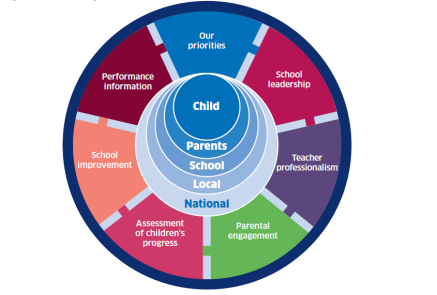 Teacher ProfessionalismHGIOS?4:1.1,1.2,1.3,2.2,2.3,2.4,2.5,3.2,3.3HGIOS?4: 1.1,1.2,2.1,2.4,2.7,3.1.3.2,3.3IfE 1: Early intervention and preventionIfE 4: Targeted approaches to literacy andnumeracyIfE 5: Promoting a high quality learningexperienceIfE 11: Professional learning and leadershipAll schools engaged in action based research to raise attainment in numeracy.Schools individual PEF plansImplement year 2 of SSERCFurther develop Early Years networkAssessment of children’s progressCurriculum RationaleParental engagementHGIOS?4: 2.3,2.4,3.2,3.3Curriculum RationaleHGIOS?4: 2.1,2.2,2.3,2.4,2.5,2.6,2.7IfE 6: Differentiated SupportIfE 7: Using evidence and dataIfE 8: Employability skills and developmentIfE 10: Partnership workingIncrease staff understanding of achievement of a level within literacy and numeracy.Agree a policy for new SNSA.Audit engagement with partners to agree skills for learning life and work.Celebrate and promote the 1918 Education Scotland Act under the theme of “Jesus the Teacher”.St Mungo’s CIP 1718Outcomes and measures of impact  St Mungo’s CIP 1718Outcomes and measures of impact  Key Outcomes What are you going to measure and how will you do it?Increase staff understanding of achievement of a level within literacy and numeracy.Staff will engage in moderation and holistic assessments in line with national pathways and benchmarks across our cluster.Increase confidence in teacher judgement.Greater understanding of progression of learning and standards. What?Staff confidence and feedback through qualitative data gathering.( questionnaire)HT feedback from planning and tracking meetings ( Standard item on agenda at HT meetings)Raised attainment on achievement at all levels  ( Tracking  system x3)How?Cluster RACI established lead by Kate Delvin, with representatives from each establishment.Advice and guidance for teaching with input from national  QAMSO and Falkirk Council  Greater transition information to share as pupils progress using robust data on agreed revised Cluster moderation events inviting staff feedback on improvements  Exemplars of holistic assessments shared on One Note Introduction of Growth Mindset to increase pupil engagement and resilience.Staff and pupil’s perception of themselves as learners and thinkers will increase. Research demonstrates that this will impact on learner confidence and resilience increasing engagement.What ?Baseline assessment of pupil engagement across all stages. ( Alan McLean’s Motivated School)MALS (Myself as a Learner) for targeted groups.Cluster feedback following implementation of Growth Mind-set approaches in individual schools. (Standard item on agenda at HT meetings)Staff feedback from PLC.How ?Cluster RACI established lead by Marianne Savage, with representatives from each establishment.August 21st Staff development from John Paul Fitzpatrick, Winning Scotland Foundation, for all primary schools.Establish a PLC to share good practice across our cluster.Schools and individual teachers to develop approaches in their own settings, reflected in SIP.Quality assurance in each establishment and shared at HT meetings.Item on tracking and planning meetings.All schools engaged in action based research to raise attainment in numeracy.Staff will engaged in Collaborative Action based Research (CAR) to close the gap the gap between theory and practice within Numeracy.Increase pupil engagement, attitude and attainment.What?Research evidence for individual/ cohorts on small tests of change shared across cluster.Raised attainment in numeracy connecting with Priority One.How ?Cluster RACI established lead by Tina O’Neill, with representatives from each establishment.Input from Educational Psychologists on the importance of research and options of research models for staff. Schools use a CAT session to ensure staff understanding prior to research. All staff to complete outline of research by December, implement January – March and cluster celebration event in of poster presentation (probationer model).Performance InformationSt Mungo’s Cluster  PrioritiesSchool LeadershipHGIOS?4: 1.1,2.3,3.2Overarching strategic outcomes for 2017 -18HGIOS?4 : 1.1, 1.2,1.3,1.4,1.5IfE 12: Research and evaluation to monitor impactIfE 2: Social and Emotional WellbeingIfE 3: Promoting healthy lifestylesIfE 9:Engaging beyond the schoolIfEContinue to develop nurturing approaches. (PEF Priority)To target improvement in all stakeholder’s level of engagement and resilience through Growth Mindset. (PEF Priority)School ImprovementTeacher ProfessionalismHGIOS?4:1.1,1.2,1.3,2.2,2.3,2.4,2.5,3.2,3.3HGIOS?4: 1.1,1.2,2.1,2.4,2.7,3.1.3.2,3.3IfE 1: Early intervention and preventionIfE 4: Targeted approaches to literacy andnumeracyIfE 5: Promoting a high quality learningexperienceIfE 11: Professional learning and leadershipTo target improvement in numeracy and mathematics attainment through professional learning communities and  Lesson study approach. (PEF Priority)Revisit LI/SC; effective feedback and learning conversations using the Moderation CycleContinue to develop MTVAssessment of children’s progressCurriculum RationaleParental engagementHGIOS?4: 2.3,2.4,3.2,3.3Curriculum RationaleHGIOS?4: 2.1,2.2,2.3,2.4,2.5,2.6,2.7IfE 6: Differentiated SupportIfE 7: Using evidence and dataIfE 8: Employability skills and developmentIfE 10: Partnership workingSt. Bernadette’s SIP 2017-18Outcomes and Measures of Impact	St. Bernadette’s SIP 2017-18Outcomes and Measures of Impact	Key OutcomesWhat are you going to measure and how will you do it?Continue to develop nurturing approaches throughout the school.What?Apply nurturing approaches based around the 6 nurture principlesStaff engagement in professional learningResearch resources to support application of the 6 nurturing principlesUse Ice Pack as a resource from nursery to P7Offer small nurture groups based on themes within the Ice Pack and nurture principles to support, for example, Lego therapy, Food for Thought, Circle of FriendsHow?Use the ‘Applied Nurture Self-evaluation Process’ within Education Scotland Applying nurture as a whole school approach - A framework to support self-evaluation documentUse Online Boxall Profiling for targeted pupilsTrack the number of playground incidents and behaviour referrals. Measure engagement and participation in learning using the Leuven Scale of EngagementTo target improvement in numeracy and mathematics attainment through professional learning communities and lesson study approach. (PEF Priority)What?Raise pupil attainment in Numeracy and MathematicsDevelop growth mathematical mindset in staff, pupil and parentsBuild capacity of staff  and enhance collaboration through professional learning communities Promote high quality family learning to support raising attainmentHow?PLCs - Every fortnight within CfE Level groups.  Continuous cycle of identifying problematic mathematical concepts through analysing assessment data, professional dialogue and research, pedagogy and strategies identified and implemented, new assessment data gathered and attainment impact discussed.  Assessment data will be a range of formative and summativeGrowth Mindset measured through ‘Myself As a Learner’ and Leuven Scale of Engagement Invite parents/carers to observe teaching and provide home link resources to encourage home engagement. Encourage parental engagement to produce support cues in various formats.  Encourage parents/carers to attend the drop in homework club with their child.  Revisit LI/SC; effective feedback and learning conversations using the Moderation CycleWhat?Professional development of planning, teaching and assessmentHow?Survey staff confidence levels of each segment of the Moderation Cycle and plan professional development accordinglyIdentified areas will become targeted professional development and progress will be a focus within quality assurance procedures, such as, planning and tracking meetings, observation and Learning Walks